09.12.2020r. środaTemat: Doskonalenie spostrzegawczości.Dzień dobry!W ramach dzisiejszych zajęć proponuję Wam poćwiczyć spostrzegawczość! Na poniższym rysunku musicie znaleźć tyle świątecznych elementów ile wskazuje postawiona przy nich liczba np. 2 skarpety, 4 bombki itd.  ! Znalezione elementy zaznaczajcie na kolorowo.  Miłego szukania  !!!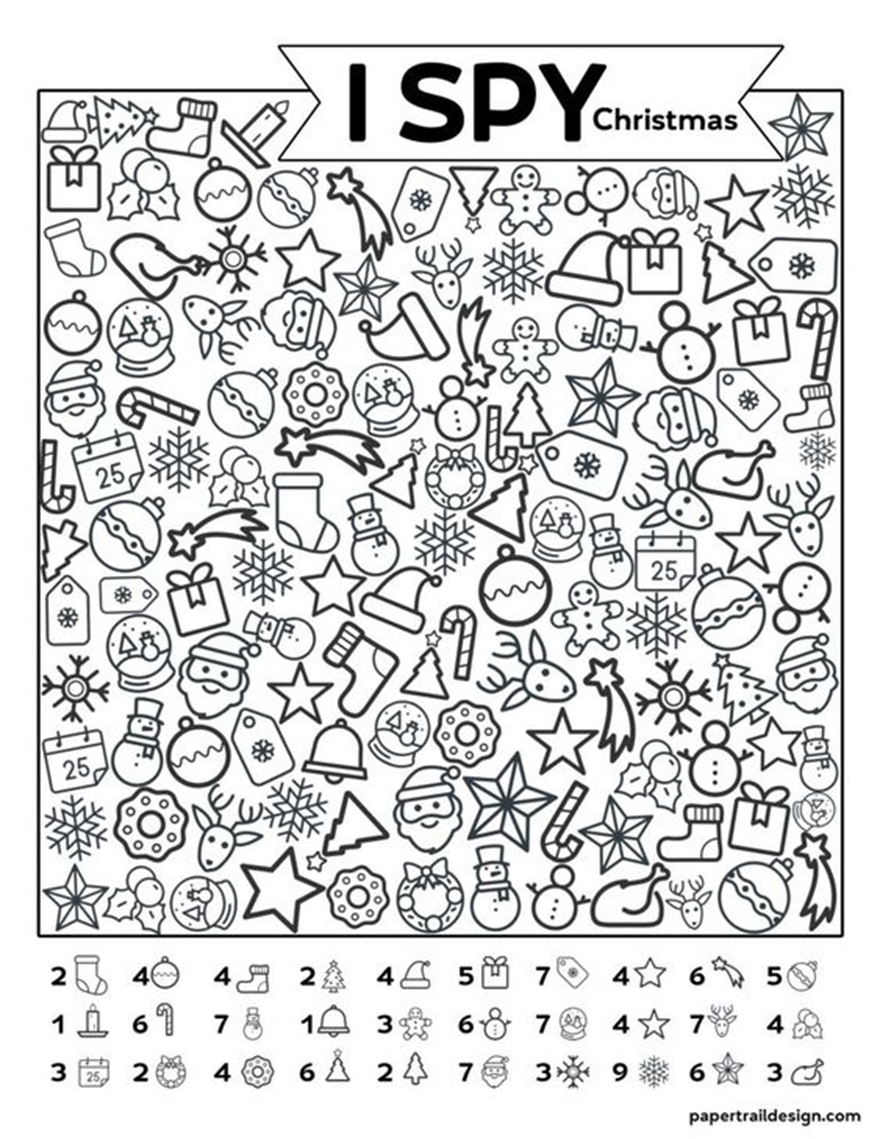 